Nolikuma par Madonas novada pašvaldības apbalvojumiem un to piešķiršanas kārtību2.pielikums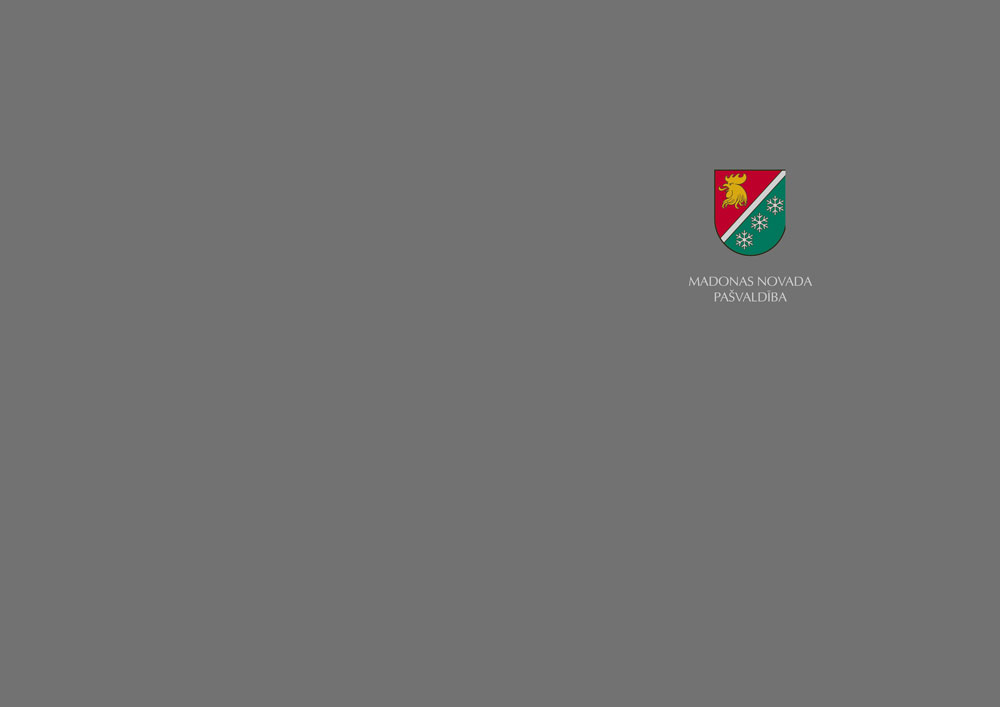 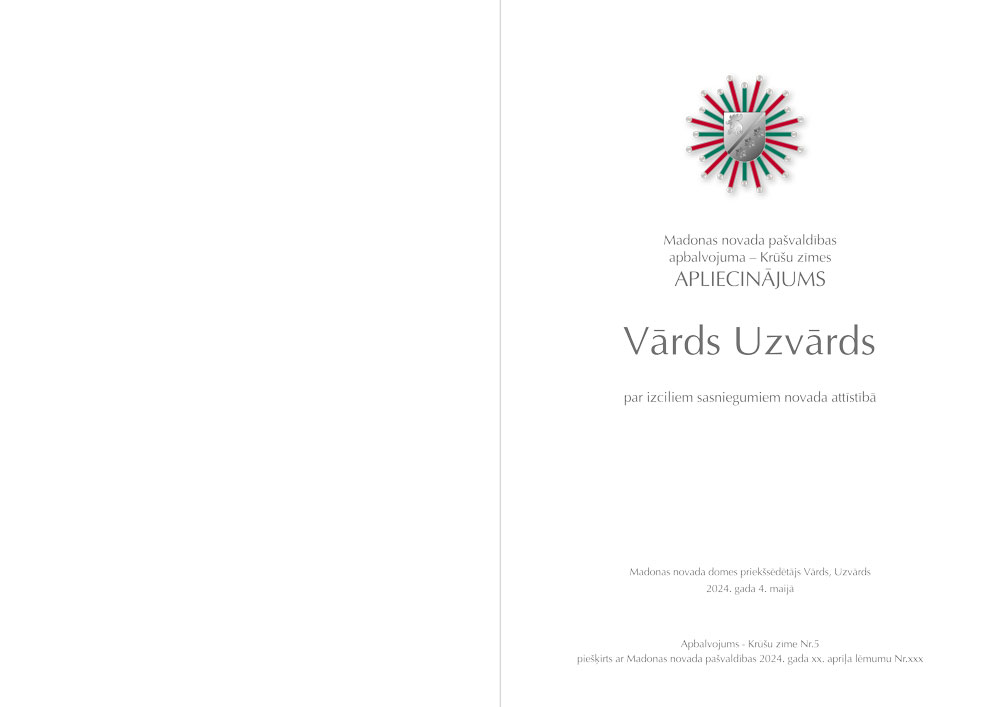 